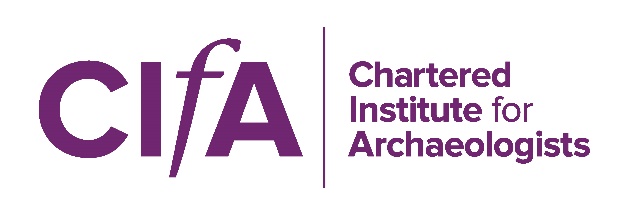 Guidance on mapping short courses to National Occupational Standards (NOS)Generally speaking, the most relevant NOS will be the suite of standards for archaeological practice but be aware that NOS exist for a much wider range of cultural and built heritage practice. There may also be relevant standards in other, non-archaeological suites. This guide is however based on the National Occupational Standards for Archaeological Practice.Using the Functional Map (see Appendix), compare against the course outlines for each short course/CPD event and list the units which appear to be most relevant.The detailed Performance and Knowledge requirements for each unit can be found on the NOS website http://www.ukstandards.org.uk. Note that the unit codes listed in the Functional Map are preceded by the code for the appropriate Sector Skills Council -  in our case Creative and Cultural Skills (CCSAP) -  on the NOS website so, when searching, AA1 (Develop policies and guidance for archaeology) becomes CCSAPAA1, AC1 (Research and analyse information to achieve objectives) becomes CCSAPAC1 and so on.Use the documented learning outcomes for each course to further refine the specific units the course relates to. Unless they are very practical or hands-on, CPD events may not deliver many (or indeed any) of the performance requirements, rather they may support or contribute to the requirements for knowledge and understanding.Again, by comparing the learning outcomes to the NOS requirements, decide whether the course delivers, contributes to or supports the performance and/or knowledge requirements of each of the NOS units you have identified as followsDelivers – having undertaken the course (including any preparation and/or follow up) the participant will have gained the necessary skills/knowledge to meet all of the performance or knowledge requirements of that NOS unitContributes to - having undertaken the course (including any preparation and/or follow up) the participant will have gained the necessary skills/knowledge to meet some of the performance or knowledge requirements of that NOS unitSupports – the course is not designed to deliver the specific performance or knowledge requirements but provides underpinning knowledge which will help the participant achieve the requirements in the future. Include the details, along with relevant links, in the course documentation, for exampleAppendix 1 – Functional MapKey PurposeProvide and manage archaeological services to recognised and appropriate standards. Services cover the recording, research, interpretation, conservation and presentation of the material remains and intangible heritage of past communities. Promote understanding and lasting benefit for local people, the wider community, economic, cultural, professional and educational interests, and future generations.Provide and manage archaeological services to recognised and appropriate standards. Services cover the recording, research, interpretation, conservation and presentation of the material remains and intangible heritage of past communities. Promote understanding and lasting benefit for local people, the wider community, economic, cultural, professional and educational interests, and future generations.Provide and manage archaeological services to recognised and appropriate standards. Services cover the recording, research, interpretation, conservation and presentation of the material remains and intangible heritage of past communities. Promote understanding and lasting benefit for local people, the wider community, economic, cultural, professional and educational interests, and future generations.A. Provide guidance and set policies for the investigation, recording, management and conservation of the historic environmentAA1Develop policies and guidance for archaeologyAA1.1Establish emerging trends and priorities AA1.2Identify and assess community requirements and expectations AA1.3Identify and evaluate constraints and opportunitiesAA1.4Prepare and consult on drafts of new policy and guidance AA1.5Recommend and justify new policy and guidanceAA2Commission research AA2.1Specify research requirements AA2.2Commission and brief researcher(s)AA2.3Monitor the progress of the research programme AA2.4Verify research outcomes against the brief AA4Establish plans and monitor policy implementationAA4.1Establish plans for the implementation of policies and proposalsAA4.2AA4.3AA4.4Develop support arrangements for implementation Promote policy implementationMonitor and evaluate the effects of policies and operations AA5AA5.1 AA5.2                Provide guidance and advice on applications for resource support Provide guidance and advice on applications for resource support Process applications for resource supportB. Plan, specify and agree requirements for the investigation, recording, management, conservation and presentation of the historic environment AB1Propose and plan a research projectAB1.1Propose a research projectAB1.2Develop and plan a research projectAB2Develop and agree objectives for projects AB2.1Define aims and initial objectives for the project. AB2.2Identify and assess factors affecting the achievement of objectives for the project AB2.3Develop and agree objectives for the project AB3Propose and agree archaeological project methods AB3.1Identify project requirements AB3.2Agree project methods AB4Agree a brief for an archaeological projectAB4.1Assess and present a proposal for a brief AB4.2Agree a brief AB5Estimate resources and develop programmes AB5.1Specify and estimate resources required for the project AB5.2Develop programme and schedules for the project AB6Co-ordinate the procurement process AB6.1Agree a procurement procedure AB6.2Evaluate and select potential suppliers AB6.3Obtain tenders AB6.4Select suppliers AB7Prepare and agree the contract AB7.1Recommend and agree a form of contract AB7.2Prepare contract AB7.3Negotiate and conclude a contractC. Investigate and understand the historic environmentAC1Research and analyse information to achieve objectivesAC1.1Identify sources and availability of informationAC1.2Collect information to achieve research objectivesAC1.3Analyse research informationAC1.4Report results AC2Conduct non-intrusive investigations AC2.1Prepare for operations AC2.2Observe and record measurements AC2.3Analyse and present investigation data AC3Contribute to non-intrusive archaeological investigations AC3.1Prepare for operations AC3.2Observe and record measurements AC4Conduct intrusive archaeological investigations AC4.1Prepare for operations AC4.2Undertake intrusive investigationsAC5Contribute to intrusive investigations AC5.1Prepare for operations AC5.2Undertake intrusive investigationsAC5.3Prepare records and schedules AC6 Store archaeological itemsAC7.1 Identify the appropriate environment in which to maintain and protect itemsAC7.2 Control the environment to preserve and protect items AC7Transfer archaeological items AC7.1Identify the handling requirements of an item AC7.2Pack an item for transportation to a new location AC7.3Monitor the transportation of items AC7.4Monitor the installation of items within a new location AC8Undertake analysis and interpretation of archaeological material and dataAC8.1 Confirm requirements for analysis and interpretationAC8.2 Carry out agreed programme of analysis and interpretationAC8.3 Prepare and submit reports D. Conserve material evidence of past communitiesAD1Characterise the archaeological resource and provide management adviceAD1.1Assess and describe the archaeological resourceAD1.2Assess and describe what data the resource has the potential to revealAD1.3Assess and describe the potential significance of the archaeological resourceAD1.4Evaluate options and management recommendationsAD2 Assess options for conserving the archaeological resource in situAD2.1Explore and evaluate options for conserving the archaeological resource in situAD2.2Define the risks of conserving the archaeological resource in situAD2.3Recommend strategies for conserving the archaeological resource in situAD3Identify and describe archaeological items AD3.1Provide a description of an itemAD3.2Identify and classify an item AD3.3Describe the potential significance of an item as an archaeological resourceAD4Develop conservation plans for archaeological itemsAD4.1Explore conservation options for items AD4.2Specify conservation options for items AD5Develop and implement preventive conservation procedures for archaeological itemsAD5.1Specify the appropriate environment in which to maintain and protect itemsAD5.2Monitor, evaluate and advise on the environmental protection of items AD6Apply preventive care procedures to archaeological itemsAD6.1Control the environment to preserve and protect an itemAD6.2Monitor and modify the environment and the condition of an itemAD7Develop and implement remedial conservation procedures for itemsAD7.1Explore, test and develop conservation procedures to solve specific problemsAD7.2Minimise the deterioration of itemsAD7.3Physically intervene to aid interpretation of itemsAD8Implement routine interventive conservation proceduresAD8.1Apply routine stabilisation AD8.2Implement routine cleaning and repairE. Manage information on the material remains and intangible heritage of past communitiesAE1Develop information systems to meet the needs of usersAE1.1Identify the needs of users of information systemsAE1.2Identify and recommend improvements to information systemsAE1.3Implement improvements to information systemsAE2Develop procedures for the use of archaeology information systemsAE2.1Develop procedures for accessing and amending dataAE2.2Develop documentation rulesAE2.3Maintain the security and safety of informationAE3Classify, compile and maintain data on the material remains and intangible heritage of past communitiesAE3.1Agree methods for classifying and compiling data on the material remains and intangible heritage of past communitiesAE3.2Maintain data and records on the material remains and intangible heritage of past communitiesAE4Provide information on the material remains and intangible heritage of past communities to othersAE4.1Interpret customers' requests for information on the material remains and intangible heritage of past communitiesAE4.2Access data sources and compile data on the material remains and intangible heritage of past communitiesAE4.3Collate and present data to meet customers’ requirementsAE5 Disseminate, deposit and archive data on the material remains and intangible heritage of past communities.AE5.1Develop procedures for information resource dissemination, deposition and archiveAE5.2Prepare and transfer information resources for dissemination, deposition and archiveF. Manage archaeological collectionsAF1Develop strategies for the maintenance and use of an archaeological collectionAF1.1Determine the scope and potential development of a collectionAF1.2Plan the acquisition and disposal of items and collectionsAF1.3Develop a loan policyAF2Prepare the accommodation of archaeological itemsAF2.1Identify the accommodation requirements of itemsAF2.2Organise the preparation of facilities to accommodate itemsAF3Acquire and dispose of items and collectionsAF3.1Establish criteria and procedures for acquisition and disposalAF3.2Assess items and collections for their contribution to the organisationAF3.3Initiate procedures for acquisition and disposal of items and collectionsAF3.4Negotiate the transfer of rights over items and collectionsAF4Lend and borrow archaeological itemsAF4.1Establish criteria and procedures for lending itemsAF4.2Evaluate a request for the loan of an itemAF4.3Agree the loan of an item to a borrowerAF4.4Agree the loan of an item from a lenderG. Promote engagement with and understanding of the historic environment  AG1Develop the organisation’s archaeological education and learning strategyAG1.1Develop the organisation’s interpretation and learning strategyAG1.2Develop a programme to implement the interpretation and learning strategyAG2Commission and evaluate work on interpretative and educational mediaAG2.1Prepare a brief for a specialist to produce mediaAG2.2Select a specialistAG2.3Evaluate educational and interpretative mediaAG3Identify and evaluate the requirements of users of exhibitions or interpretative activities AG3.1Identify current and potential users and their needsAG3.2Evaluate the impact of exhibitions or interpretative activities on usersAG4Plan and deliver archaeological interpretative activitiesAG4.1Plan the use of resourcesAG4.2Deliver and evaluate an interpretative activityAG4.3Develop information materials to support an interpretative activityAG5Plan marketing activities AG5.1Develop a marketing planAG5.2Develop and distribute marketing materials AG5.3Evaluate the success of marketing activitiesAG6Support community engagement with the historic environmentAG6.1 Identify potential local user groupsAG6.2 Evaluate the needs and wishes of groupsAG6.3 Develop activities to support groups engagement with the historic environmentAG6.4 Evaluate the effectiveness and impact of work with groupsAG6.5 Integrate work with groups into other work programmes where appropriateH. Manage the Archaeological organisationAH1Develop a strategy for the development of a cultural heritage organisationAH1.1Specify the aims and objectives of the organisationAH1.2Plan the future development of the organisationAH2Represent the interests of a cultural heritage organisationAH2.1Generate external commitment to the future of the organisationAH2.2Represent the interests of the organisation to policy makers and the publicAH3Develop public relations strategies and monitoring arrangementsAH3.1  Determine requirements of public relations strategyAH3.2  Determine public relations strategyAH3.3  Prepare proposalAH3.4 Brief staff on requirements of public relations strategyAH3.5 Confirm strategy and monitoring arrangementsAH4Agree professional services for archaeologyAH4.1Obtain the client’s requirements, budget and timetable AH4.2Agree fees for professional services AH4.3Establish and maintain relationships with clients and stakeholders AH5Select personnel for activities AH5.1Identify personnel requirements AH5.2Select required personnel AH6Develop teams and individuals AH6.1Identify the development needs of teams and individualsAH6.2Develop teams to improve performance AH7Oversee project costs, quality and progress for archaeological practiceAH7.1Oversee project costs against agreed budgets AH7.2Oversee project against agreed quality standards AH7.3Oversee project compliance with legal and statutory requirements AH7.5Keep stakeholders informed of project progress AH8Prepare for potential disastersAH8.1Conduct a risk assessmentAH8.2Develop a disaster planAH8.3Implement disaster readiness measuresAH9Reduce risks to health and safety in the workplace AH9.1Develop procedures for maintaining a healthy and safe workplace AH9.2Identify the hazards and evaluate the risks in your workplaceAH9.3Reduce the risks to health and safety in your workplaceAH9.4Review the effectiveness of health and safety procedures in your workplaceAH10Contribute to health and safety in the workplace AH10.1Operate safely in the workplaceAH10.2Respond to emergenciesAH10.3Assist in the security of the workplaceAH11Manage the performance of teams and individualsAH11.1 Allocate work to teams and individualsAH11.2 Agree objectives and work plans with teams and individualsAH11.3 Assess the performance of teams and individualsAH11.4 Provide feedback to teams and individuals on their performanceAH12Deal with poor performance in your teamAH12.1Support team members who have problems affecting their performanceAH12.2 Implement disciplinary and grievance proceduresAH12.3Dismiss team members whose performance is unsatisfactoryAH13Devise and implement methods to resource a cultural heritage organisationAH13.1Identify funding objectives and methods for the organisationAH13.2Identify potential contributors to the organisationAH13.3Negotiate and secure funding for the organisationAH14Manage finance in the archaeological business unit AH14.1Make recommendations for expenditure AH14.2Control expenditure against budgets AH14.3Maintain the financial viability of the business unit AH15Evaluate archaeological project achievements and secure improvementsAH15.1Obtain and evaluate feedback information  AH15.2Provide advice and support to solve problems, make improvements and maintain progress  J. Define and control quality and professional standardsAJ1Maintain compliance with archaeological requirements AJ1.1Identify situations requiring formal action AJ1.2Process proposals for development or other land-use change for compliance with statutory and national policy requirements AJ1.3Control project against agreed quality standards AJ1.4Enforce compliance with archaeological requirements AJ2Contribute to advances in the body of knowledge and archaeological practice AJ2.1Contribute to advances in knowledge and theory which underpin archaeological practice AJ2.2Exploit opportunities to broaden the public's understanding of the material remains of past communitiesAJ2.3Enable others to learn and benefit from one's experience AJ3 Develop your own resources and protect the interests of othersAJ3.1Develop yourself to improve your performanceAJ3.2Manage your own time and resources to meet your objectivesAJ3.3 Contribute to the protection of individual and community interests 